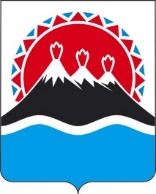 П О С Т А Н О В Л Е Н И ЕПРАВИТЕЛЬСТВАКАМЧАТСКОГО КРАЯг. Петропавловск-КамчатскийВ соответствии с Федеральными законами Российской Федерации от 21.12.1994 № 68-ФЗ «О защите населения и территорий от чрезвычайных ситуаций природного и техногенного характера» (далее – Федеральный закон № 68-ФЗ), от 26.02.1997 № 31-ФЗ «О мобилизационной подготовке и мобилизации в Российской Федерации», от 12.02.1998 № 28-ФЗ «О гражданской обороне», от 06.10.1999 № 184-ФЗ «Об общих принципах организации законодательных (представительных) и исполнительных органов государственной власти субъектов Российской Федерации», от 07.06.2003 № 126-ФЗ «О связи», Указом Президента Российской Федерации от 13.11.2012 № 1522 «О создании комплексной системы экстренного оповещения населения об угрозе возникновения или о возникновении чрезвычайных ситуаций», постановлениями Правительства Российской Федерации от 30.12.2003 № 794 «О единой государственной системе предупреждения и ликвидации чрезвычайных ситуаций», от 26.11. 2007 № 804 «Об утверждении Положения о гражданской обороне в Российской Федерации», от 26.11.2016 № 969 «Об утверждении требований к функциональным свойствам технических средств обеспечения транспортной безопасности и Правил обязательной сертификации технических средств обеспечения транспортной безопасности», от 02.04.2020 № 417 «Об утверждении Правил поведения, обязательных для исполнения гражданами и организациями, при введении режима повышенной готовности или чрезвычайной ситуации», распоряжением Правительства Российской Федерации от 14.10.2004 № 1327-р «Об организации обеспечения граждан информацией о чрезвычайных ситуациях и угрозе террористических актов с использованием современных технических средств массовой информации», приказами Министерства Российской Федерации по делам гражданской обороны, чрезвычайным ситуациям и ликвидации последствий стихийных бедствий, Министерства цифрового развития, связи и массовых коммуникации Российской Федерации от 31.7.2020 № 578/365 «Об утверждении Положения о системах оповещения населения» (далее – приказ «О системах оповещения»), от 31.07.2020 № 579/366 «Об утверждении Положения по организации эксплуатационно-технического обслуживания систем оповещения населения», Законом Камчатского края от 19.12.2008 № 198 «О защите населения и территории Камчатского края от чрезвычайных ситуаций природного и техногенного характера».ПРАВИТЕЛЬСТВО ПОСТАНОВЛЯЕТ:1. Внести в приложение к постановлению Правительства Камчатского края от 27.04.2017 № 173-П «О системе оповещения и информирования населения об опасностях, возникающих при ведении военных конфликтов или в следствии этих конфликтов, а также при чрезвычайных ситуациях природного и техногенного характера на территории Камчатского края» изменение, изложив его в редакции согласно приложению к настоящему постановлению.2. Настоящее постановление вступает в силу со дня его официального опубликования.Приложение к постановлениюПравительства Камчатского края [дата регистрации] № [номер регистрации]                                                                            «Приложение к постановлению                                                                            Правительства Камчатского края                                                                            от 27.04.2017 № 173-ППоложениеО системе оповещения и информирования населения об опасностях, возникающих при ведении военных конфликтов или в следствии этих конфликтов, а также при чрезвычайных ситуациях природного и техногенного характера на территории Камчатского краяI. Общие положения1.1. Настоящее положение определяет состав, структуру, основные задачи и порядок создания, требования, порядок задействования системы оповещения и информирования населения Камчатского края об опасностях, возникающих при военных конфликтах или вследствие этих конфликтов, а также при возникновении чрезвычайных ситуаций природного и техногенного характера на территории Камчатского края (далее – Система оповещения). 1.2. Понятия, применяемые в настоящем Положении, используются в значениях, установленных Федеральным законом № 68-ФЗ, иными нормативными правовыми актами Российской области в области гражданской обороны, предупреждения и ликвидации чрезвычайных ситуаций межмуниципального и регионального характера.1.3. Система оповещения населения включается в систему управления гражданской обороной (далее – ГО) и Камчатской территориальной подсистемы единой государственной системы предупреждения и ликвидации чрезвычайных ситуаций (далее – КТП РСЧС), обеспечивающей доведение до населения, органов управления и сил ГО и КТП РСЧС сигналов оповещения и (или) экстренной информации, и состоит из комбинации взаимодействующих элементов, состоящих из специальных программно-технических средств оповещения, средств комплексной системы экстренного оповещения населения, общероссийской комплексной системы информирования и оповещения населения в местах массового пребывания людей, громкоговорящих средств на подвижных объектах, мобильных и носимых средств оповещения, а также обеспечивающих ее функционирование каналов, линий связи и сетей передачи данных единой сети электросвязи Российской Федерации.1.4. Границей зоны действия Системы оповещения являются административные границы Камчатского края.1.5. Система оповещения может быть задействована как в мирное, так и в военное время.1.6. Система оповещения должна технически и программно сопрягаться с местной системой оповещения муниципальных образований в Камчатском крае (далее – МАСЦО), локальными системами оповещения (далее – ЛСО), создаваемыми организациями в порядке, определенном нормативными правовыми актами Российской Федерации.II. Состав, основные задачи и характеристики Системы оповещенияСистемы оповещения на территории Камчатского края предназначены для обеспечения своевременного доведения сигналов оповещения и экстренной информации до органов управления и сил ГО, КТП РСЧС и населения об опасностях, возникающих при военных конфликтах или вследствие этих конфликтов, а также при чрезвычайных ситуациях природного и техногенного характера.В состав системы оповещения населения на территории Камчатского края входят:	РАСЦО, сопряженная с КСЭОН;	МАСЦО на территории муниципальных образований Камчатского края;	ЛСО в районе размещения потенциально опасных объектов, расположенных на территории Камчатского края.КСЭОН – это элемент системы оповещения населения о чрезвычайных ситуациях, представляющий собой комплекс программно-технических средств систем оповещения и мониторинга опасных природных явлений и техногенных процессов, обеспечивающий доведение сигналов оповещения и экстренной информации до Камчатской ТП РСЧС и до населения на территориях экстренного оповещения в автоматическом и (или) автоматизированном режимах.Создается на региональном, муниципальном и объектовом уровнях.2.3.	Основной задачей РАСЦО Камчатского края является доведение сигналов оповещения и экстренной информации до:руководящего состава ГО и КТП РСЧС;Главного управления МЧС России по Камчатскому краю;единых дежурно-диспетчерских служб муниципальных образований Камчатского края;сил ГО и КТП РСЧС;органов, специально уполномоченных на решение задач в области защиты населения и территорий от чрезвычайных ситуаций и гражданской обороны муниципальных образований;дежурно-диспетчерских служб организаций, эксплуатирующих потенциально опасные объекты;населения, проживающего на территории Камчатского края.2.4. РАСЦО должна соответствовать требованиям, определенным приказом «О системах оповещения».2.5.	Основной задачей МАСЦО является обеспечение доведения информации и сигналов оповещения до:руководящего состава ГО и муниципального звена КТП РСЧС, созданного муниципальным образованием;сил ГО и единой государственной системы предупреждения и ликвидации чрезвычайных ситуаций (далее – РСЧС) муниципального образования;дежурно-диспетчерских служб организаций, эксплуатирующих потенциально опасные объекты, расположенных на территории муниципального образования;населения, проживающего на территории соответствующего муниципального образования.2.6.	Основной задачей ЛСО является обеспечение доведения сигналов оповещения и экстренной информации до:руководящего состава гражданской обороны и персонала организации, эксплуатирующие опасные производственные объекты I и II классов опасности, особо радиационно опасные и ядерно опасные производства и объекты, последствия аварий на которых могут причинять вред жизни и здоровью населения, проживающего или осуществляющего хозяйственную деятельность в зонах воздействия поражающих факторов за пределами их территорий, гидротехнические сооружения чрезвычайно высокой опасности и гидротехнические сооружения высокой опасности, и объектового звена Камчатской ТП РСЧС;объектовых аварийно-спасательных формирований, в том числе специализированных;персонала организации, эксплуатирующей потенциально опасный объект;единых дежурно-диспетчерских служб муниципальных образований, попадающих в границы зоны действия локальной системы оповещения;руководителей и дежурно-диспетчерских служб организаций, расположенных в границах зоны действия локальной системы оповещения;населения, находящихся в границах зоны действия локальной системы оповещения.2.7.	Основной задачей комплексной системы экстренного оповещения населения Камчатского края об угрозе возникновения или о возникновении чрезвычайных ситуаций является обеспечение доведения сигналов оповещения и экстренной информации до людей, находящихся в зонах экстренного оповещения населения, а также органов повседневного управления РСЧС соответствующего уровня.3.	Порядок оповещения и информирования населения 3.1.	 Основным способом оповещения и доведения экстренной информации до органов управления и сил ГО, КТП РСЧС и населения об опасностях, возникающих при военных конфликтах или вследствие этих конфликтов, а также при чрезвычайных ситуациях природного и техногенного характера, о правилах поведения населения и необходимости проведения мероприятий по защите, является передача сигналов оповещения и речевой информации с использованием систем оповещения всех уровней.3.2.	 Передача сигналов оповещения и речевой информации осуществляется по каналам связи единой сети передачи данных Камчатского края, каналам связи операторов связи на территории Камчатского края, сетям связи для распространения программ телевизионного вещания и радиовещания, сети уличных громкоговорителей проводного вещания, сети радиовещательных и передающих станций операторов телерадиовещания на территории Камчатского края, операторов кабельного телевидения с перерывом вещательных программ, а также операторов подвижной радиотелефонной связи для оповещения и информирования населения об опасностях, возникающих при военных конфликтах или вследствие этих конфликтов, а также при чрезвычайных ситуациях природного и техногенного характера.3.3.	Распоряжения на задействование систем оповещения отдаются:РАСЦО Камчатского края - Губернатором Камчатского края;	местной системы оповещения - главой муниципального образования;	локальной системы оповещения - руководителем организации, эксплуатирующие опасные производственные объекты I и II классов опасности, особо радиационно опасные и ядерно опасные производства и объекты, последствия аварий на которых могут причинять вред жизни и здоровью населения, проживающего или осуществляющего хозяйственную деятельность в зонах воздействия поражающих факторов за пределами их территорий, гидротехнические сооружения чрезвычайно высокой опасности и гидротехнические сооружения высокой опасности.	Руководители ликвидации чрезвычайных ситуаций по согласованию с Правительством Камчатского края, органами местного самоуправления и организациями, на территориях которых возникла чрезвычайная ситуация, устанавливают границы зоны чрезвычайной ситуации, порядок и особенности действий по ее локализации, а также принимают решения по проведению аварийно-спасательных и других неотложных работ.	КСЭОН задействуется в автоматическом режиме от систем мониторинга опасных природных явлений и техногенных процессов или в автоматизированном режиме по решению губернатора Камчатского края, главы муниципального образования, организации (собственника объекта, производства, гидротехнического сооружения), в ведении которого находится соответствующая КСЭОН.	3.4. Передача сигналов оповещения и экстренной информации, может осуществляться в автоматическом, автоматизированном либо ручном режимах функционирования систем оповещения населения.	3.5. Основной режим функционирования РАСЦО и МАСЦО – автоматизированный, который обеспечивает циркулярное, групповое или выборочное доведение информации и сигналов оповещения до органов управления и сил ГО, КТП РСЧС и населения.	3.6. Передача сигналов оповещения и экстренной информации населению осуществляется подачей сигнала "ВНИМАНИЕ ВСЕМ!" путем включения сетей электрических, электронных сирен и мощных акустических систем длительностью до 3 минут с последующей передачей по сетям связи, в том числе сетям связи телерадиовещания, через радиовещательные и телевизионные передающие станции операторов связи и организаций телерадиовещания с перерывом вещательных программ аудио- и (или) аудиовизуальных сообщений длительностью не более 5 минут (для сетей связи подвижной радиотелефонной связи - сообщений объемом не более 134 символов русского алфавита, включая цифры, пробелы и знаки препинания).	Допускается трехкратное повторение этих сообщений (для сетей подвижной радиотелефонной связи - повтор передачи сообщения осуществляется не ранее, чем закончится передача предыдущего сообщения).	Типовые аудио- и аудиовизуальные, а также текстовые и графические сообщения населению о фактических и прогнозируемых чрезвычайных ситуациях готовятся заблаговременно постоянно действующим органам управления КТП РСЧС совместно с органами повседневного управления РСЧС.	3.7. Для обеспечения доведения сигналов оповещения и экстренной информации до населения комплексно применяются все составные части системы (систем) оповещения населения:	сети электрических, электронных сирен и мощных акустических систем;	сети проводного радиовещания;	сети уличной радиофикации;	сети кабельного телерадиовещания;	сети эфирного телерадиовещания;	сети подвижной радиотелефонной связи;	сети местной телефонной связи, в том числе таксофоны, предназначенные для оказания универсальных услуг телефонной связи с функцией оповещения;	сети связи операторов связи и ведомственные;	сети систем персонального радиовызова;	информационно-телекоммуникационная сеть «Интернет»;	громкоговорящие средства на подвижных объектах, мобильные и носимые средства оповещения.4.	Организация поддержания систем оповещения в состоянии готовности	4.1. В целях поддержания систем оповещения на территории Камчатского края в состоянии постоянной готовности к использованию по предназначению проводятся следующие виды проверок:	1) комплексные проверки готовности систем оповещения населения с включением оконечных средств оповещения и доведением проверочных сигналов и информации до населения.	При проведении комплексной проверки готовности систем оповещения населения проверке подлежит РАСЦО, МАСЦО и КСЭОН Камчатского края.	Комплексные проверки готовности РАСЦО, МАСЦО и КСЭОН Камчатского края проводятся два раза в год комиссией в составе представителей органов исполнительной власти Камчатского края, представителей Главного управления МЧС России по Камчатскому краю и органов повседневного управления КТП РСЧС муниципального уровней, а также операторов связи, организаций, осуществляющих телерадиовещание, вещателей, задействуемых при оповещении населения, при этом включение оконечных средств оповещения и доведение проверочных сигналов и информации до населения осуществляется в дневное время в первую среду марта и октября.	По результатам комплексной проверки готовности системы оповещения населения оформляются документы в соответствии с приказом «О системах оповещения».	2) технические проверки готовности системы оповещения к задействованию без включения оконечных средств оповещения органов управления и сил Камчатской ТП РСЧС, органов местного самоуправления и населения Камчатского края.	Проверки проводятся ежедневно в соответствии с разрабатываемым графиком на очередной год путем передачи сигнала (или речевого сообщения) «Техническая проверка» без включения оконечных средств оповещения населения. Результаты проведения технических проверок фиксируются в книге учета технического состояния технических средств оповещения.	Перед проведением всех проверок в обязательном порядке проводится комплекс организационно-технических мероприятий с целью исключения несанкционированного запуска систем оповещения населения.	4.2. Работы по модернизации, совершенствовании и поддержании в технической готовности РАСЦО и КСЭОН Камчатского края организуется и планируется Министерством специальных программ Камчатского края, Министерством цифрового развития Камчатского края, Главным управлением МЧС России по Камчатскому краю.	4.3. В целях создания, обеспечения и поддержания в состоянии постоянной готовности к использованию систем оповещения населения Министерство специальных программ Камчатского края, Министерство цифрового развития Камчатского края, Главное управление МЧС России по Камчатскому краю и органы местного самоуправления:	обеспечивают своевременное эксплуатационно-техническое обслуживание технических средств оповещения населения;	организация подготовки руководящего состава и специалистов органов повседневного управления муниципальных образований КТП РСЧС;	разрабатывают тексты речевых сообщений для оповещения и информирования населения и организуют их запись на носители информации;	обеспечивают установку на объектах телерадиовещания специальной аппаратуры для ввода сигналов оповещения и речевой информации в программы вещания;	планируют и проводят совместно с организациями связи, операторами связи и организациями телерадиовещания проверки систем оповещения, тренировки по передаче сигналов оповещения и речевой информации.	4.4. В целях обеспечения постоянной готовности систем оповещения населения организации связи, операторы связи и организации телерадиовещания:	обеспечивают техническую готовность аппаратуры оповещения, средств связи, каналов связи и средств телерадиовещания, используемых в системах оповещения населения;	обеспечивают готовность студий и технических средств связи к передаче сигналов оповещения населения и речевой информации.	4.5. В целях обеспечения устойчивого функционирования систем оповещения населения при их создании предусматривается:	доведение информации оповещения населения с нескольких территориально разнесенных пунктов управления;	размещение используемых в интересах оповещения центров (студий) телерадиовещаний, средств связи и аппаратуры оповещения на запасных пунктах управления;	комплексное использование нескольких территориально разнесенных систем (каналов, линий) связи на одном направлении оповещения.5.	Организация запасов (резервов) технических средств оповещения населения	5.1.	Резервы технических средств оповещения создаются для обеспечения устойчивого функционирования как автоматизированных, так и неавтоматизированных систем оповещения населения в целях обеспечения гарантированного доведения до населения сигналов оповещения и экстренной информации об опасностях, возникающих при военных конфликтах или вследствие этих конфликтов, а также при возникновении или угрозе возникновения чрезвычайных ситуаций природного и техногенного характера и поддерживаются Правительством Камчатского края, органами местного самоуправления на региональном и муниципальном уровнях соответственно.	Резерв (запас) технических средств оповещения, включает в себя резервные (стационарные, мобильные, носимые) технические средства оповещения, комплекты запасных частей, инструментов, принадлежностей.6. Требования к защите информации	6.1.	Системы оповещения населения должны соответствовать Требованиям о защите информации, не составляющей государственную тайну, содержащейся в государственных информационных системах, утвержденных приказом ФСТЭК России от 11.02.2013 № 17.6.2. Системы оповещения населения на потенциально – опасных объектах, особо радиационно опасных и ядерно опасных производствах и объектах должны соответствовать Требованиям к обеспечению защиты информации в автоматизированных системах управления производственными и технологическими процессами на критически важных объектах, потенциально опасных объектах, а также объектах, представляющих повышенную опасность для жизни и здоровья людей и для окружающей природной среды, утвержденных приказом ФСТЭК.7. Организация финансирования мероприятий по содержанию, поддержанию в готовности и совершенствованию систем оповещения	Финансовое обеспечение мер по содержанию, развитию и поддержанию в постоянной готовности систем оповещения населения осуществляется:	региональной автоматизированной системы централизованного оповещения Камчатского края, интегрированной с комплексной системой экстренного оповещения населения Камчатского края об угрозе возникновения или о возникновении чрезвычайных ситуаций - в пределах средств краевого бюджета на очередной финансовый год и на плановый период;	муниципальных систем оповещения населения на территории муниципальных образований Камчатского края - за счет средств местных бюджетов муниципальных образований Камчатского края;	локальных систем оповещения в районах размещения потенциально опасных объектов - за счет средств организаций.[Дата регистрации]№[Номер документа]О внесении изменения в приложение к постановлению Правительства Камчатского края от 27.04.2017 № 173-П «О системе оповещения и информирования населения об опасностях, возникающих при ведении военных конфликтов или в следствии этих конфликтов, а также при чрезвычайных ситуациях природного и техногенного характера на территории Камчатского края»Председатель Правительства – Первый вице-губернатор Камчатского края[горизонтальный штамп подписи 1]А.О. Кузнецов